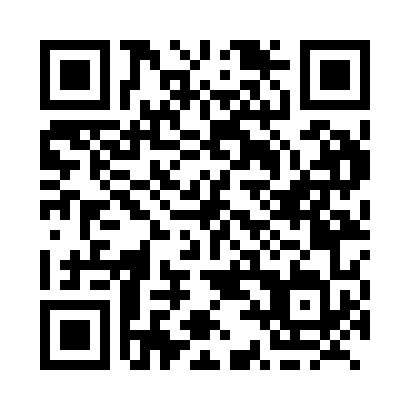 Prayer times for Crumlin, Ontario, CanadaMon 1 Apr 2024 - Tue 30 Apr 2024High Latitude Method: Angle Based RulePrayer Calculation Method: Islamic Society of North AmericaAsar Calculation Method: HanafiPrayer times provided by https://www.salahtimes.comDateDayFajrSunriseDhuhrAsrMaghribIsha1Mon5:457:061:285:587:529:122Tue5:447:041:285:597:539:133Wed5:427:021:286:007:549:154Thu5:407:001:276:007:559:165Fri5:386:591:276:017:569:176Sat5:366:571:276:027:579:197Sun5:346:551:276:037:599:208Mon5:326:541:266:048:009:229Tue5:306:521:266:048:019:2310Wed5:286:501:266:058:029:2511Thu5:266:481:256:068:039:2612Fri5:246:471:256:078:049:2713Sat5:226:451:256:078:059:2914Sun5:206:431:256:088:079:3015Mon5:186:421:246:098:089:3216Tue5:166:401:246:098:099:3317Wed5:146:391:246:108:109:3518Thu5:126:371:246:118:119:3619Fri5:106:351:246:128:129:3820Sat5:086:341:236:128:149:3921Sun5:066:321:236:138:159:4122Mon5:056:311:236:148:169:4223Tue5:036:291:236:148:179:4424Wed5:016:281:236:158:189:4525Thu4:596:261:226:168:199:4726Fri4:576:251:226:178:219:4927Sat4:556:231:226:178:229:5028Sun4:536:221:226:188:239:5229Mon4:516:201:226:198:249:5330Tue4:506:191:226:198:259:55